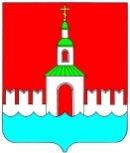 АДМИНИСТРАЦИЯ   ЮРЬЕВЕЦКОГО  МУНИЦИПАЛЬНОГО РАЙОНАИВАНОВСКОЙ ОБЛАСТИПОСТАНОВЛЕНИЕот 14.11.2016 г. №516	г. ЮрьевецОб утверждении муниципальной программы"Улучшение условий и охраны труда в Юрьевецком муниципальном районе"В соответствии со статьей 210 Трудового кодекса Российской Федерации, и Устава Юрьевецкого муниципального района, в целях содействия в реализации государственной политики в области охраны труда на территории Юрьевецкого муниципального района администрация Юрьевецкого муниципального района постановляет:1. Утвердить прилагаемую муниципальную программу "Улучшение условий и охраны труда в Юрьевецком муниципальном районе" (Приложение 1).2.Настоящее постановление обнародовать путем размещения на информационных стендах Юрьевецкого муниципального района, расположенных по следующим адресам:- г.Юрьевец, ул.Советская, д.37; г.Юрьевец, ул.Советская, д.97; Юрьевецкий район, с.Елнать, ул.Сиротина, д.6; Юрьевецкий район, с.Соболево, ул.Молодежная, д.4; Юрьевецкий район, д.Михайлово, ул.Советская, д.14а и разместить на официальном сайте администрации Юрьевецкого муниципального района Ивановской области в информационно-телекоммуникационной сети «Интернет».           3. Отменить постановления администрации Юрьевецкого муниципального района от 25.12.2015г. №396 «Об утверждении муниципальной программы Юрьевецкого муниципального района «Содействие в реализации прав граждан на безопасный и здоровый труд», от 02.11.2016г. № 468 «О внесении изменений в постановление администрации Юрьевецкого муниципального района от 25.12.2015г. № 396 «Об утверждении муниципальной программы Юрьевецкого муниципального района «Содействие в реализации прав граждан на безопасный и здоровый труд»».4. Контроль за исполнением настоящего постановления возложить на заместителя главы администрации Юрьевецкого муниципального района           С.М. Добрягина.Глава Юрьевецкогомуниципального района					      Ю.И. ТимошенкоУтвержденаПостановлением администрации Юрьевецкого муниципального районаот 14.11.2016 г. N 516МУНИЦИПАЛЬНАЯ ПРОГРАММА"УЛУЧШЕНИЕ УСЛОВИЙИ ОХРАНЫ ТРУДА В ЮРЬЕВЕЦКОМ МУНИЦИПАЛЬНОМ РАЙОНЕ"I. Паспорт программы Юрьевецкого муниципального района"Улучшение условий и охраны трудав Юрьевецком муниципальном районе"II. Анализ текущей ситуации в сфере реализации ПрограммыСоздание безопасных условий труда на каждом рабочем месте, снижение уровня производственного травматизма, переход в сфере охраны труда к управлению профессиональными рисками, экономическая мотивация улучшения работодателем условий труда, снижение доли рабочих мест с тяжелыми, вредными или опасными условиями труда является одной из важных социально-экономических проблем.В современных условиях резко обостряются проблемы трудовых прав граждан, которые работают в неблагоприятных условиях труда. Многие организации функционируют в неприспособленных помещениях с использованием нестандартного или физически изношенного оборудования; отсутствуют санитарно-бытовые помещения для работников; не проводятся или проводятся неудовлетворительно предварительные и периодические медицинские осмотры.Остается высоким количество организаций, в которых традиционно удерживается высокая концентрация производств с тяжелыми и вредными условиями труда.В течение 2014 - 2015 годов на территории Юрьевецкого муниципального района осуществлен ряд мер, направленных на улучшение условий и охраны труда работников муниципальных учреждений и предприятий Юрьевецкого муниципального района.В 2015 году проводилась работа по аттестации рабочих мест по условиям труда. В Юрьевецком муниципальном районе в 2015 году проведена специальная оценка условий труда 6 рабочих мест. Проводились обучение и проверка знаний по охране труда. 18 руководителей муниципальных учреждений Юрьевецкого муниципального района обучены по вопросам охраны труда.За 2015 год в организациях Юрьевецкого муниципального района на мероприятия по охране труда израсходовано 20тыс. рублей, в расчете на одного работающего - 408 рублей.В соответствии с соглашением по регулированию социально-трудовых отношений между профсоюзами, работодателями и администрацией Юрьевецкого муниципального района создана и работает трехсторонняя комиссия. К одной из ведущих задач стороны трехстороннего соглашения относят проведение социально-экономической политики, обеспечивающей приоритет сохранения жизни и здоровья работников в процессе трудовой деятельности.В целях содействия в реализации государственной политики в области охраны труда на территории Юрьевецкого  муниципального района проводит работу межведомственная комиссия Юрьевецкого муниципального района по охране труда, в функции которой входит обеспечение согласованных совместных действий органов местного самоуправления Юрьевецкого муниципального района с территориальными органами федеральных органов исполнительной власти и органами исполнительной власти Ивановской области, направленных на предупреждение аварий, производственного травматизма и профессиональной заболеваемости в организациях, осуществляющих свою деятельность на территории Юрьевецкого муниципального района.На сайте Юрьевецкого муниципального района для организаций и индивидуальных предпринимателей (работодателей) размещается информация по охране труда.Ежегодно организации Юрьевецкого муниципального района принимают участие в областном совещании по охране труда, посвященном Всемирному дню охраны труда.Наряду с техническими причинами, которые требуют финансовых и материальных затрат, присутствуют причины, отражающие недостаточную организацию трудового процесса, отсутствие четкой системы управления охраной труда в организациях, недостаточный уровень знаний требований техники безопасности, низкую дисциплину труда.Фактическое состояние ситуации с охраной труда в Юрьевецком муниципальном районе указывает на необходимость программного подхода к вопросу условий и охраны труда, а также разработки и осуществления программы улучшения условий и охраны труда на муниципальном уровне.III. Цели и ожидаемые результаты реализации Программы3.1. Целями Программы являются:1) предупреждение несчастных случаев на производстве, создание безопасных и здоровых условий труда работников на каждом рабочем месте и повышение эффективности систем управления охраной труда на уровне организации, органа местного самоуправления;2) улучшение условий и охраны труда в целях снижения профессиональных рисков работников.3.2. Ожидаемые результаты реализации ПрограммыВ результате реализации Программы планируется обеспечить согласованные действия органов государственной власти Российской Федерации, органов государственной власти Ивановской области, органов местного самоуправления, работодателей, объединений работодателей, а также профессиональных союзов, их объединений и иных уполномоченных работниками представительных органов по вопросам охраны труда, создать предпосылки для повышения уровня безопасности труда, снижения производственного травматизма и профессиональной заболеваемости и соответствующего уменьшения расходов на компенсации потерь здоровья работников органов местного самоуправления Юрьевецкого муниципального района, муниципальных учреждений и предприятий Юрьевецкого муниципального района.Ожидаемый экономический эффект от улучшения условий и охраны труда для организаций может выразиться в снижении страховых тарифов на обязательное социальное страхование от несчастных случаев на производстве и профессиональных заболеваний, что приведет к увеличению доходов организаций.Социальный эффект от выполнения Программы проявится в сокращении производственного травматизма, общей и профессиональной заболеваемости, повышении безопасности труда.3.3. Целевые индикаторы (показатели) ПрограммыIV. Ресурсное обеспечение Программытыс. рублейПриложение N 1к муниципальной ПрограммеПодпрограмма"Улучшение условий и охраны труда в органах местногосамоуправления Юрьевецкого муниципального района»1. Паспорт подпрограммы2. Основные мероприятия (мероприятия)и ресурсное обеспечение подпрограммы3. Ожидаемые результаты реализации подпрограммы3.1. Реализация подпрограммы будет способствовать:снижению общего уровня производственного травматизма и профессиональной заболеваемости;снижению числа пострадавших в результате несчастных случаев;повышению информированности руководителей и специалистов по охране труда администрации Юрьевецкого муниципального района, ее структурных подразделений, муниципальных учреждений и предприятий Юрьевецкого муниципального района в рамках проведения семинаров по охране труда;снижению доли выявленных профзаболеваний;снижению количества муниципальных служащих и работников, занятых в условиях, не отвечающих санитарно-гигиеническим нормам;соблюдению требований охраны труда в части обеспечения муниципальных служащих и работников средствами коллективной или индивидуальной защиты в соответствии с установленными нормами;повышению уровня квалификации работников органов местного самоуправленияЮрьевецкого муниципального района, муниципальных учреждений и предприятий Юрьевецкого муниципального района в области охраны труда.3.2. Целевые индикаторы (показатели) подпрограммыНаименование Программы"Улучшение условий и охраны труда в Юрьевецком муниципальном районе" (далее - Программа)Срок реализации Программы2017 - 2019 годыАдминистратор ПрограммыАдминистрация Юрьевецкого  муниципального районаИсполнители Программы- Отдел организационно-кадровой службы и архивного делаадминистрации Юрьевецкого муниципального района;- Отдел экономики и муниципального контроля администрации Юрьевецкого муниципального района.Перечень подпрограмм"Улучшение условий и охраны труда в органах местного самоуправления Юрьевецкого муниципального района»Цели ПрограммыЦелями Программы являются:предупреждение несчастных случаев на производстве, создание безопасных и здоровых условий труда работников на каждом рабочем месте и повышение эффективности систем управления охраной труда на уровне организации, органа местного самоуправления, улучшение условий и охраны труда в целях снижения профессиональных рисков работниковОбъемы и источники финансирования ПрограммыОбщий объем бюджетных ассигнований - 3,5 тыс. рублей,в том числе:2017 год - 0,5 тыс. рублей;2018 год - 3,0 тыс. рублей;2019 год - 0,0 тыс. рублей.За счет средств бюджета Юрьевецкого муниципального района, в том числе:2017 год - 0,5 тыс. рублей;2018 год - 3,0 тыс. рублей;2019 год - 0,0 тыс. рублейN п/пНаименование целевого индикатора (показателя)Ед. изм.Значения целевых индикаторов (показателей)Значения целевых индикаторов (показателей)Значения целевых индикаторов (показателей)Значения целевых индикаторов (показателей)Значения целевых индикаторов (показателей)N п/пНаименование целевого индикатора (показателя)Ед. изм.2015 год2016 год2017 год2018 год2019 год1.Организация совещаний и обучающих семинаров по охране труда для руководителей и специалистовед.212222.Регулярное размещение информации на официальном сайте Юрьевецкого муниципального районада/нетдададададаN п/пНаименование подпрограммы/источник ресурсного обеспечения2017 год2018 год2019 годПрограмма, всегоПрограмма, всего0,53,00,0бюджетные ассигнованиябюджетные ассигнования0,53,00,0бюджет Юрьевецкого муниципального районабюджет Юрьевецкого муниципального района0,53,00,01."Улучшение условий и охраны труда в органах местного самоуправления Юрьевецкого муниципального района»0,53,00,0бюджетные ассигнования0,53,00,0бюджет Юрьевецкого муниципального района0,53,00,0Наименование подпрограммы"Улучшение условий и охраны труда в органах местного самоуправления Юрьевецкого муниципального района" (далее - подпрограмма)Срок реализации подпрограммы2017 - 2019 годыИсполнители подпрограммыОтдел организационно-кадровой службы и архивного дела Администрации Юрьевецкого муниципального районаОтдел экономики и муниципального контроля администрации Юрьевецкого муниципального районаЦели подпрограммыЦелями подпрограммы являются:1) предупреждение несчастных случаев на производстве, создание безопасных и здоровых условий труда работников на каждом рабочем месте и повышение эффективности систем управления охраной труда на уровне организации, органа местного самоуправления;2) улучшение условий и охраны труда в целях снижения профессиональных рисков работниковОбъемы и источники финансирования подпрограммыОбщий объем бюджетных ассигнований - 3,5 тыс. рублей, в том числе:2017 год - 0,5 тыс. рублей;2018 год - 3,0 тыс. рублей;2019 год - 0,0 тыс. рублей.За счет средств бюджета Юрьевецкого муниципального района - 3,5 тыс. рублей, в том числе:2017 год - 0,5 тыс. рублей;2018 год - 3,0 тыс. рублей;2019 год - 0,0 тыс. рублейN п/пНаименование основного мероприятия (мероприятия), срок реализацииСодержание основного мероприятия (мероприятия)ИсполнителиОбъем бюджетных ассигнованийОбъем бюджетных ассигнованийОбъем бюджетных ассигнованийОбъем бюджетных ассигнованийОбъем бюджетных ассигнованийN п/пНаименование основного мероприятия (мероприятия), срок реализацииСодержание основного мероприятия (мероприятия)ИсполнителиИсточник ресурсного обеспеченияВсего2017 год2018 год2019 год"Улучшение условий и охраны труда в органах местного самоуправления Юрьевецкого муниципального района»"Улучшение условий и охраны труда в органах местного самоуправления Юрьевецкого муниципального района»"Улучшение условий и охраны труда в органах местного самоуправления Юрьевецкого муниципального района»"Улучшение условий и охраны труда в органах местного самоуправления Юрьевецкого муниципального района»Всего3,50,53,00,0"Улучшение условий и охраны труда в органах местного самоуправления Юрьевецкого муниципального района»"Улучшение условий и охраны труда в органах местного самоуправления Юрьевецкого муниципального района»"Улучшение условий и охраны труда в органах местного самоуправления Юрьевецкого муниципального района»"Улучшение условий и охраны труда в органах местного самоуправления Юрьевецкого муниципального района»бюджет Юрьевец-кого муниципального района3,50,53,00,01.Улучшение условий и охраны труда работников,2017 - 2019 годыПредупреждение несчастных случаев, создание безопасных и здоровых условий труда работников на каждом рабочем месте и повышение эффективности систем управления охраной труда на уровне организации, органа местного самоуправленияОтдел организационно-кадровой службы и архивного дела администрации Юрьевецкого муниципального районаОтдел экономики и муниципального контроля администрации Юрьевецкого муниципального районаВсего3,50,53,00,01.Улучшение условий и охраны труда работников,2017 - 2019 годыПредупреждение несчастных случаев, создание безопасных и здоровых условий труда работников на каждом рабочем месте и повышение эффективности систем управления охраной труда на уровне организации, органа местного самоуправленияОтдел организационно-кадровой службы и архивного дела администрации Юрьевецкого муниципального районаОтдел экономики и муниципального контроля администрации Юрьевецкого муниципального районабюджет Юрьевецкого муниципального района3,50,53,00,01.1.Содействие в улучшении условий и охраны труда в целях снижения производственного травматизма и профессиональной заболеваемости работников,2016 - 2018 годыПроведение мониторинга условий и охраны труда в организациях Юрьевецкого муниципального района.Оказание содействия в организации мероприятий в рамках Всемирного дня охраны труда, проведение Недели охраны труда.Организация совещаний и обучающих семинаров по охране труда для руководителей и специалистов, в том числе с целью распространения передового опыта.Участие в областных совещаниях, конференциях и целевых семинарах, посвященных проблемам охраны трудаВсего0,50,50,00,01.1.Содействие в улучшении условий и охраны труда в целях снижения производственного травматизма и профессиональной заболеваемости работников,2016 - 2018 годыПроведение мониторинга условий и охраны труда в организациях Юрьевецкого муниципального района.Оказание содействия в организации мероприятий в рамках Всемирного дня охраны труда, проведение Недели охраны труда.Организация совещаний и обучающих семинаров по охране труда для руководителей и специалистов, в том числе с целью распространения передового опыта.Участие в областных совещаниях, конференциях и целевых семинарах, посвященных проблемам охраны трудабюджет Юрьевецкого муниципального района0,50,50,00,01.2.Информационное обеспечение в области охраны труда,2016 - 2018 годыИнформирование, консультирование и оказание правовой помощи работникам и работодателям по вопросам охраны труда.Размещение на сайте Юрьевецкогомуниципального района информации по охране труда.Привлечение средств массовой информации в целях освещения вопросов охраны труда и техники безопасностиБез финансирования----1.3Обучения по охране труда.Проведение обучения по вопросам охраны труда.Отдел организационно-кадровой службы и архивного дела администрации Юрьевецкого муниципального районаВсего:3,00,03,00,0бюджет Юрьевецкого муниципального района3,00,03,00,0N п/пНаименование целевого индикатора (показателя)Ед. изм.Значения целевых индикаторов (показателей)Значения целевых индикаторов (показателей)Значения целевых индикаторов (показателей)Значения целевых индикаторов (показателей)N п/пНаименование целевого индикатора (показателя)Ед. изм.2015 год (оценка)2016 год2017 год2018 год1.Организация совещаний и обучающих семинаров по охране труда для руководителей и специалистовед.12222Участие в областном совещании, посвященном проблемам охраны трудаед.11113.Полнота представления информации на официальном сайте Юрьевецкого муниципального района%1001001001004.Число несчастных случаев в органах местного самоуправления Юрьевецкого муниципального района, муниципальных учреждениях и предприятиях Юрьевецкого муниципального районаед.0000